Проект для дошкольников «Поиск»«Я ИЗУЧАЮ ДИКИХ ЖИВОТНЫХ»ЗАДАНИЕ №1. Какое животное нельзя встретить в дикой природе?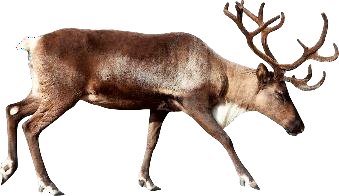 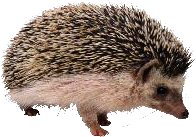 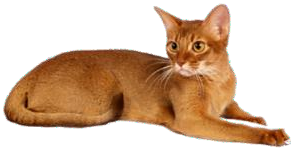 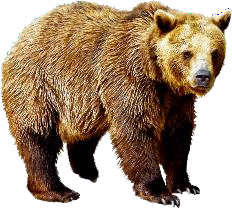 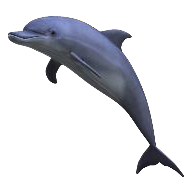 ЗАДАНИЕ №2. Какое из этих животных не является хищником?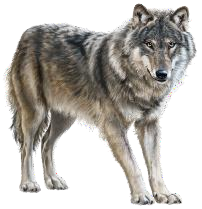 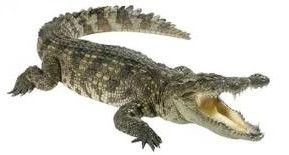 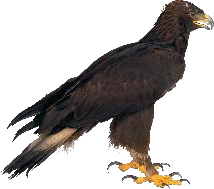 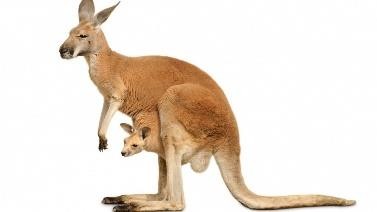 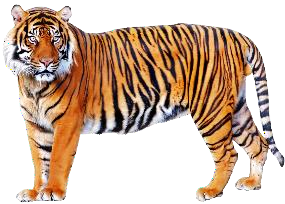 ЗАДАНИЕ №3. Какая из этих птиц не летает?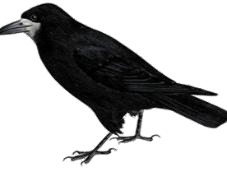 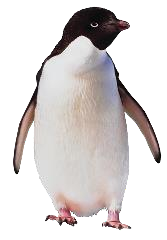 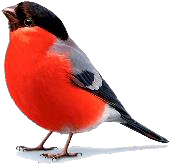 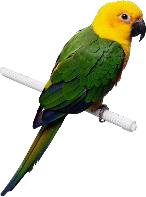 ЗАДАНИЕ № 4. Какие из этих животных вылупляются из яйца?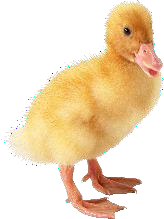 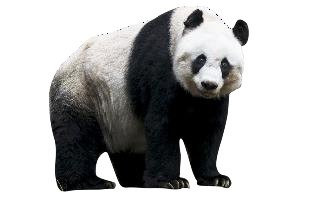 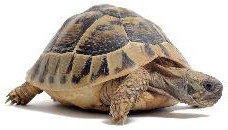 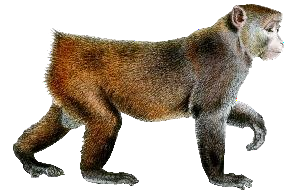 ЗАДАНИЕ №5. Кто из этих животных шипит?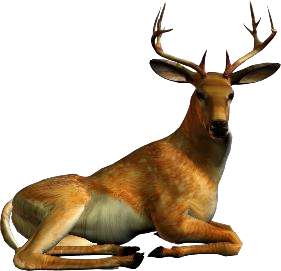 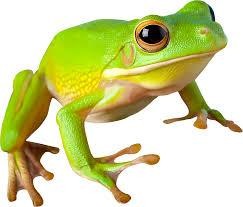 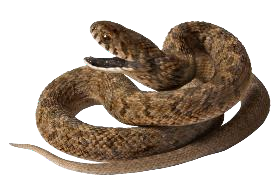 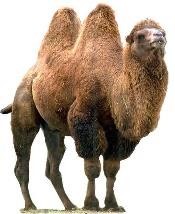 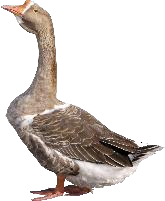 ЗАДАНИЕ №6. Рассмотрите картинки и назовите животных. Расставьте животных в порядке от самого легкого до самого тяжелого:Г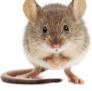 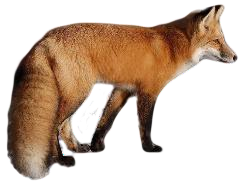 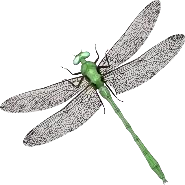 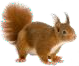 ЗАДАНИЕ №7. Укажите животных, у которых есть плавники:У насекомых	У рыб	У птицЗАДАНИЕ №8. Какое африканское животные имеет самую длинную шею?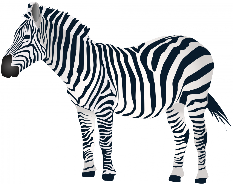 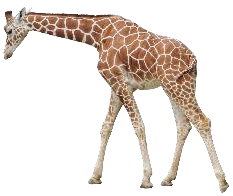 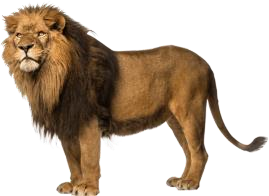 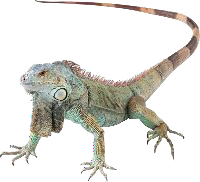 ЗАДАНИЕ №9. Какое животное можно увидеть только на Северном полюсе?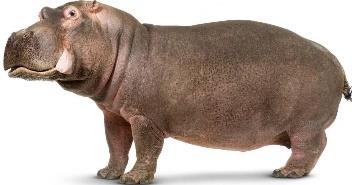 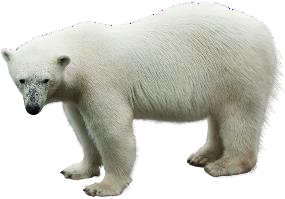 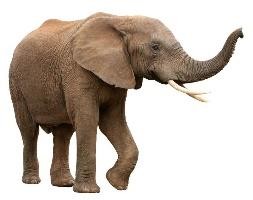 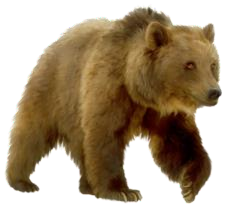 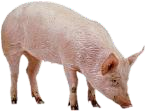 ЗАДАНИЕ №10. Какое животное носит всегда с собой свой дом?Слон	Улитка	Скворец	ЧерепахаЗАДАНИЕ №11. Укажите, кто из животных где живет? 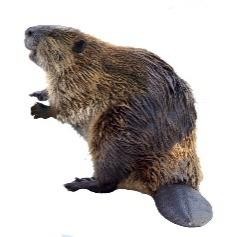 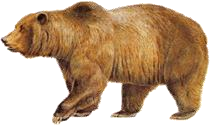 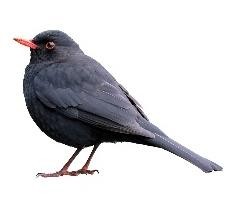 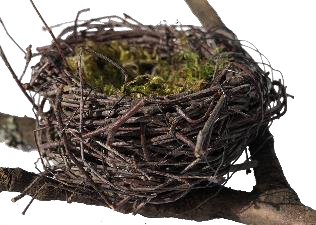 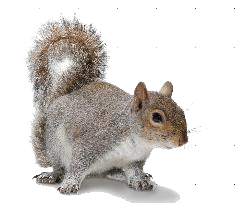 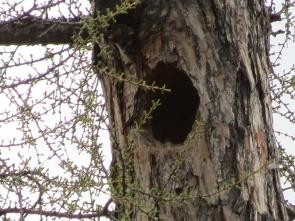 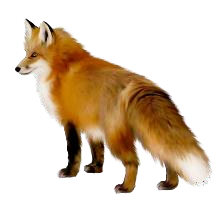 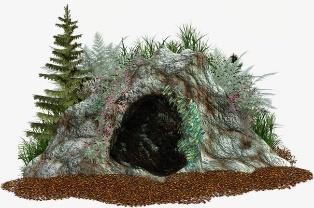 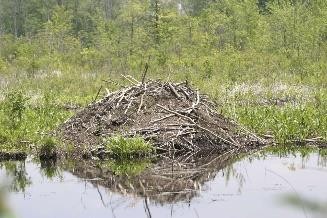 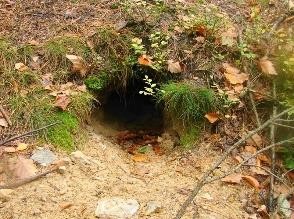 ЗАДАНИЕ №12. Укажите, кто из животных чем питается? 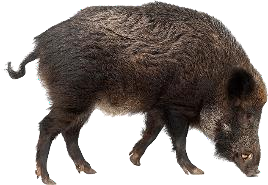 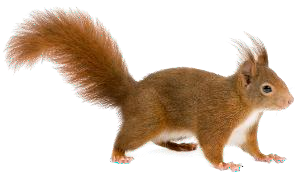 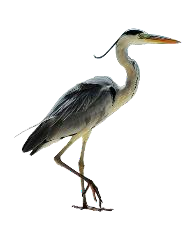 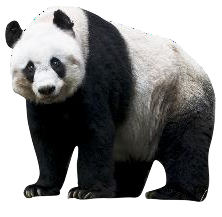 Г	Д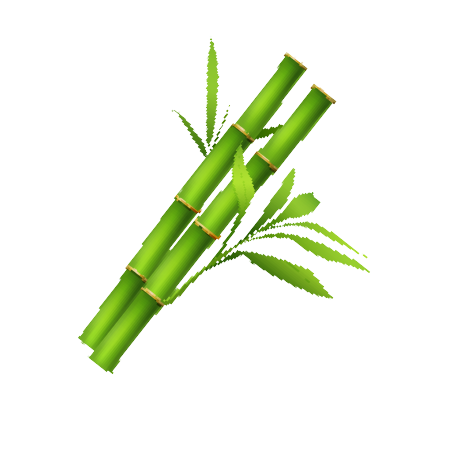 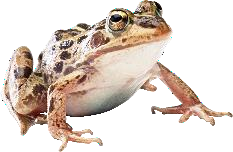 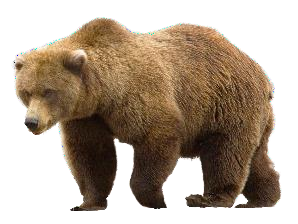 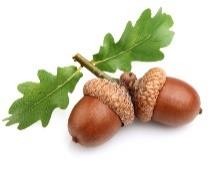 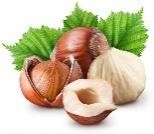 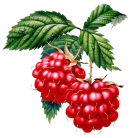 